,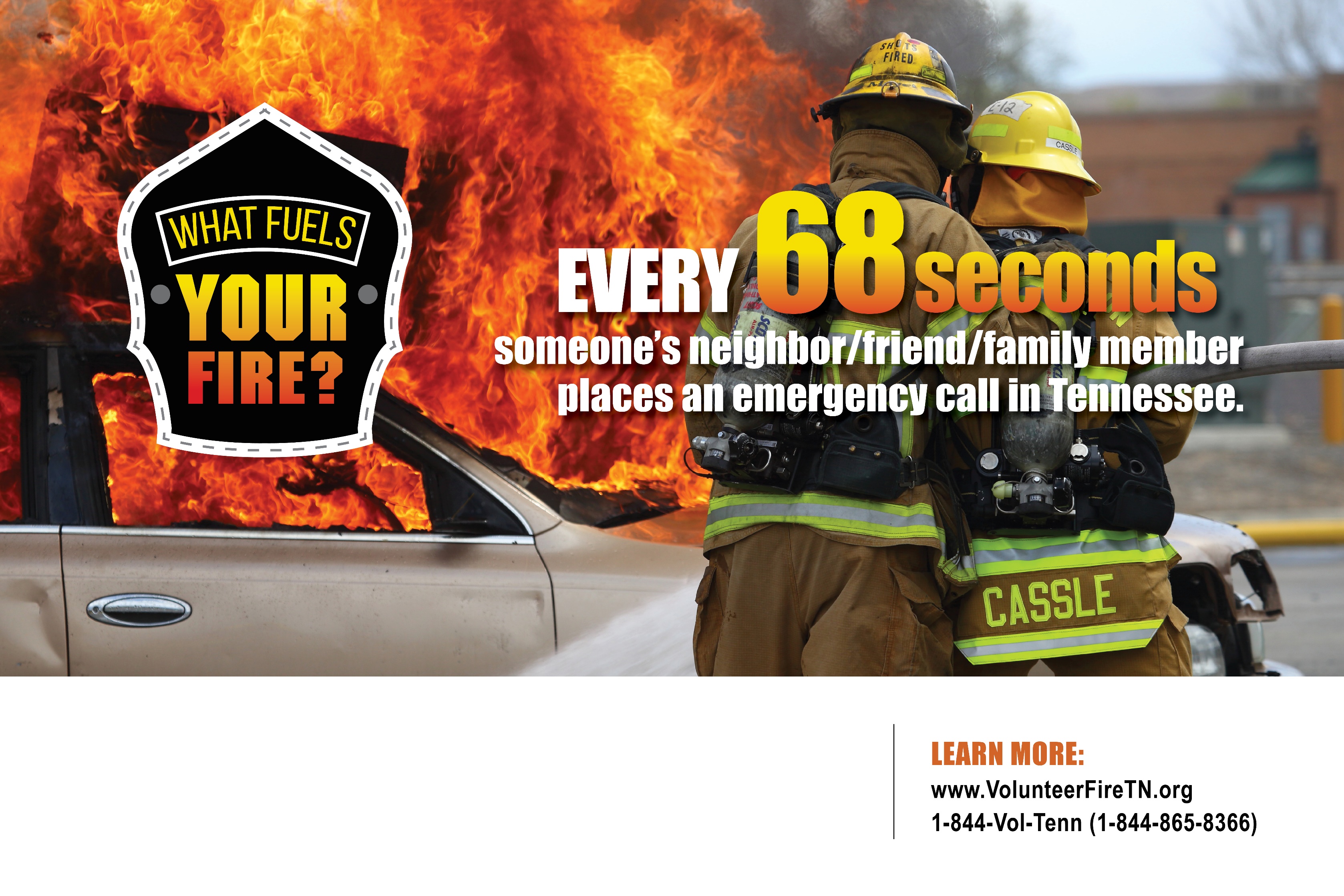 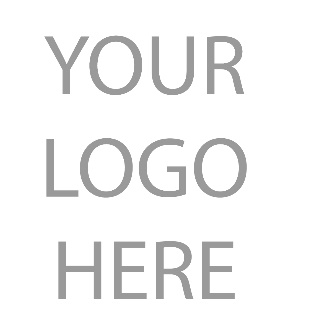 